Publicado en Bilbao el 23/10/2018 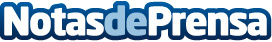 Jaureguizar presenta su proyecto en ZorrotzaurreEs la primera empresa en iniciar su proyecto constructivo en Zorrotzaurre: Punta Norte, en la zona norte de la isla, siguiendo los modelos urbanísticos europeos. Edificará 675 viviendas altamente eficientes con mínima demanda energética
Datos de contacto:Servicios PeriodísticosNota de prensa publicada en: https://www.notasdeprensa.es/jaureguizar-presenta-su-proyecto-en Categorias: Inmobiliaria País Vasco Ecología Construcción y Materiales http://www.notasdeprensa.es